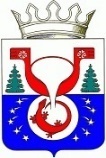 ТЕРРИТОРИАЛЬНАЯ ИЗБИРАТЕЛЬНАЯ КОМИССИЯОМУТНИНСКОГО РАЙОНАКИРОВСКОЙ ОБЛАСТИПОСТАНОВЛЕНИЕг. ОмутнинскОб определении результатов выборов главы муниципального образования  Восточное городское поселение Омутнинского района Кировской области  11 сентября 2022 года Руководствуясь статьей 62 Закона Кировской области «О выборах депутатов представительных органов и глав муниципальных образований в Кировской области», постановления Избирательной комиссии Кировской области от 16.07.2009 № 52/315 «О возложении полномочий избирательной комиссии Восточного городского поселения на территориальную избирательную комиссию Омутнинского района» и на основании протоколов об итогах голосования участковых избирательных комиссий территориальная избирательная комиссия Омутнинского района Кировской области ПОСТАНОВЛЯЕТ:Признать выборы главы муниципального образования  Восточное городское поселение Омутнинского района Кировской области состоявшимися и результаты выборов действительными.Признать избранным главой муниципального образования  Восточное городское поселение Омутнинского района Кировской области зарегистрированного кандидата Корепанова Владимира Викторовича, получившего наибольшее число голосов избирателей, принявших участие в голосовании.Известить Корепанова В.В. об избрании главой муниципального образования  Восточное городское поселение Омутнинского района Кировской области и необходимости не позднее 19 сентября 2022 года представления в территориальную избирательную комиссию документов, предусмотренных ч. 1 ст. 631 Закона Кировской области «О выборах депутатов представительных органов и глав муниципальных образований в Кировской области», о прекращении полномочий, несовместимых со статусом главы муниципального образования.Направить данные о результатах выборов в течение одних суток  в средства массовой информации печатное издание «Наша жизнь газета Омутнинского района».5.  Опубликовать настоящее постановление на официальном Интернет - сайте муниципального образования Омутнинский муниципальный район Кировской области (omutninsky.ru).14.09.2022№55/ 528Председатель территориальной избирательной комиссии Омутнинского района Е.В. Суровцева Секретарьтерриториальной избирательной комиссии Омутнинского района  Е.И. Корякина